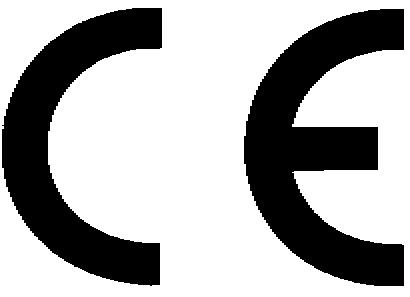 CONDRON CONCRETE WORKS LTD14EN1916:2002225mm – 675mm DNUnreinforced precast concrete pipe for the conveyance of sewerage, rainwater and surface water, in pipelines that are generally buried.Watertightness:  No leakage of joint or pipe at 50 kPa internally.Crushing Strength: Strength class 120.Longitudinal bending strength: Dimensionally adequate.Durability: Adequate for normal serviceability conditions.